Aufgabe 1Im 1. Quartal fielen bei einer Ausbringungsmenge von 60.000 Stück Gesamtkosten in Höhe von 765.000,00 € an. Zu Beginn des 2. Quartals stiegen die Fixkosten dauerhaft um 23.000,00 €; die Ausbringungsmenge konnte um 8 1/3 % gesteigert werden, wobei Gesamtkosten in Höhe von 800.000,00 € anfielen.Ermitteln Sie die zu erwartenden Kosten für eine Ausbringungsmenge von 70.000 Stück im 3. Quartal.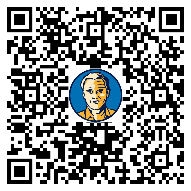 Aufgabe 2Im 2. Quartal fielen bei einer Ausbringungsmenge von 50.000 Stück Gesamtkosten in Höhe von 460.000,00 € an. Zu Beginn des 2. Quartals waren die Fixkosten dauerhaft um 10.000,00 € gesunken; die Ausbringungsmenge konnte gegenüber dem 1. Quartal um 25 % gesteigert werden. Die Gesamtkosten hatten damals 450.000,00 € betragen.Ermitteln Sie die zu erwartenden Kosten für eine Ausbringungsmenge von 60.000 Stück im 3. Quartal.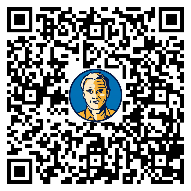 Aufgabe 3Im 1. Quartal fielen bei einer Ausbringungsmenge von 76.000 Stück Gesamtkosten in Höhe von 230.000,00 € an. Zu Beginn des 2. Quartals stiegen die variablen Stückkosten dauerhaft um 10 % an; die Ausbringungsmenge konnte um 4.000 Stück gesteigert werden, wobei Gesamtkosten in Höhe von 250.000,00 € anfielen.Ermitteln Sie die zu erwartenden Kosten für eine Ausbringungsmenge von 81.000 Stück im 3. Quartal.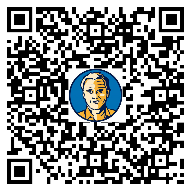 Aufgabe 4Im 2. Quartal fielen bei einer Ausbringungsmenge von 15.000 Stück Gesamtkosten in Höhe von 253.080,00 € an. Zu Beginn des 2. Quartals waren die variablen Stückkosten dauerhaft um 20 % gesunken. Die Ausbringungsmenge konnte gegenüber dem 1. Quartal um 50 % gesteigert werden. Die Gesamtkosten hatten damals 10 % weniger betragen.Ermitteln Sie die zu erwartenden Kosten für eine Ausbringungsmenge von 12.000 Stück im 3. Quartal.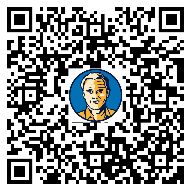 Aufgabe 5Im 1. Quartal fielen bei einer Ausbringungsmenge von 25.000 Stück Gesamtkosten in Höhe von 320.000,00 € an. Zu Beginn des 2. Quartals stiegen die variablen Stückkosten dauerhaft um 2,5 % an; die Ausbringungsmenge konnte um 20 % gesteigert werden, wobei Gesamtkosten in Höhe von 350.000,00 € anfielen.Ermitteln Sie die zu erwartenden Kosten für eine Ausbringungsmenge von 32.000 Stück im 3. Quartal.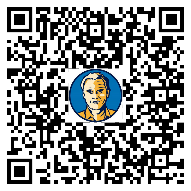 Aufgabe 6Im 2. Quartal fielen bei einer Ausbringungsmenge von 60.000 Stück Gesamtkosten in Höhe von 65.000,00 € an. Zu Beginn des 2. Quartals waren die variablen Stückkosten dauerhaft um 2 % gesunken. Die Ausbringungsmenge hatte im ersten Quartal 10 % weniger betragen. Die Gesamtkosten hatten damals 60.000,00 € betragen.Ermitteln Sie die zu erwartenden Kosten für eine Ausbringungsmenge von 65.000 Stück im 3. Quartal.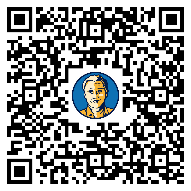 